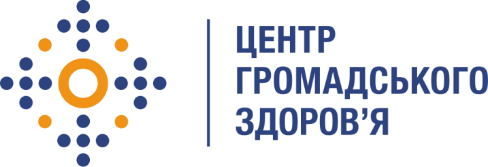 Державна установа
«Центр громадського здоров’я Міністерства охорони здоров’я України» оголошує конкурс на відбір консультанта (-тки) для розробки змісту навчального відео для загального населення щодо відмови від курінняв рамках проекту «Посилення антитютюнових заходів в Україні» (3 позиції)Назва позиції: консультант (-тка) для розробки змісту навчального відео для загального населення щодо відмови від куріння (3 позиції)Період виконання робіт: березень 2023 рокуРівень зайнятості: часткова зайнятість.Інформація щодо установи:  Головним завданнями Державної установи «Центр громадського здоров’я Міністерства охорони здоров’я України» (далі – Центр) є діяльність у сфері громадського здоров’я. Центр виконує лікувально-профілактичні, науково-практичні та організаційно-методичні функції у сфері охорони здоров’я з метою забезпечення якості лікування хворих на cоціально-небезпечні захворювання, зокрема ВІЛ/СНІД, туберкульоз, наркозалежність, вірусні гепатити тощо, попередження захворювань в контексті розбудови системи громадського здоров’я. Центр приймає участь в розробці регуляторної політики і взаємодіє з іншими міністерствами, науково-дослідними установами, міжнародними установами та громадськими організаціями, що працюють в сфері громадського здоров’я та протидії соціально небезпечним захворюванням.Проект «Посилення антитютюнових заходів в Україні» впроваджує Центр громадського здоров’я за фінансової підтримки Міжнародного Фонду із боротьби з туберкульозом та захворюваннями легень (the UNION). Мета проекту – впровадити ефективні заходи проти тютюну та забезпечити безперешкодне середовище, відповідно до Національного плану заходів щодо неінфекційних захворювань для досягнення глобальних цілей сталого розвитку до 2030 року. Завдання : Аналіз кращих міжнародних методик щодо самостійного припинення куріння  особами, які вживають тютюн і нікотин. Написання скрипта (контенту відеоролика) з представленням ефективних, заснованих на наукових доказах, міжнародних методик, практик, покрокових алгоритмів для осіб із залежностями від тютюну і нікотину на шляху до самостійного припинення куріння.У співпраці з методистами Центру та розробниками відео, робота над створенням сценарію, окремих елементів / тематичних блоків відеоролика тощо, опираючись на контент. Участь у розробці графічних елементів, презентації , написання коротких мотиваційних меседжів щодо важливості припинення куріння для використання в ролику ( за потреби).Підготовка супровідних матеріалів для відеоролика, в тому числі перелік джерел інформації, використаних для створення контенту.Участь у зйомках окремих епізодів відеоролика в якості експерта ( за необхідності).Відеоролик має відповідати наступній структурі: (ролик може містити декілька коротких відео з реальними/анімаційними героями, графічні елементи, спливаючі вікна з короткими меседжами, або конкретними кроками для акцентуації дій тощо)  Вступ. Привітання та висвітлення мети і цілей даного ролика, для якої цільової аудиторії створений.Основна інформаційна частина лаконічна та мовно грамотна. Складові:  2.1.Представлення стратегій самостійного припинення куріння згідно створеного контенту, який не виключає в т.ч. аутотренінг; зміну моделей поведінки з заміною куріння на більш корисні дії, як приклад - коригування харчових звичок та підвищення фізичної активності, зміну оточення та місць відпочинку; консультування у спеціаліста з відмови від куріння тощо.2.2.Демонстрація найбільш ефективних методів для самостійного припинення куріння (поведінкове консультування, онлайн-консультування та звернення на “гарячу лінію”, групова терапія, поєднання консультування та фармакотерапії за призначенням лікаря,  а також комбінація методів лікування, які довели свою ефективність).2.3.Представлення особливостей стану людини та  ризиків, з якими можуть стикнутись особи, які долають залежність від тютюну і нікотину на шляху до припинення куріння. 2.4. Виділення порад для уникнення помилок та усунення ризиків на шляху до відмови від куріння.Перелік інформаційних ресурсів з посиланнями ( за можливості), якими можна користуватись для досягнення цілі відмовитись від куріння. Перелік в обов’язковому порядку має містити контакти ЦГЗ, посилання на сайт stopsmoking.phc.org.ua  та мобільний застосунок для подачі скарг.Кінцівка. Інтерактивні елементи: оверлей,  запитання для відповіді, пропозиція підписатись на відео та лишити коментарі, посилання на наступні відео тощо.Вимоги до кандидатів: Вища освіта (медицина, громадське здоров’я). Наявність наукового ступеню та вченого звання у сфері медицини буде перевагою.Знання чинного законодавства та підзаконних нормативно-правових актів України у сфері охорони здоров’я, міжнародних керівництв, які стосуються надання медичної/психологічної/соціальної допомоги за визначеною тематикою. Досвід розробки навчальних програм, методичних, інформаційно-просвітницьких  матеріалів. Досвід викладацької роботи буде перевагою.Навички в техніках консультативної робота з пацієнтами/клієнтами, які мають залежності, насамперед від тютюну і нікотину.Глибоке розуміння усіх аспектів мотиваційного консультування, специфіки консультування осіб із залежністю від тютюну і нікотину.Гарне знання ділової української мови та англійської (буде перевагою)Належний рівень роботи з комп’ютером, знання MS Office;Резюме мають бути надіслані електронною поштою на електронну адресу: vacancies@phc.org.ua. В темі листа, будь ласка, зазначте: «83-2023 Консультант (-тка) для розробки змісту навчального відео для загального населення щодо відмови від куріння»Термін подання документів – до 2 березня 2023 року. Реєстрація документів 
завершується о 18:00.За результатами відбору резюме успішні кандидати будуть запрошені до участі у співбесіді. У зв’язку з великою кількістю заявок, ми будемо контактувати лише з кандидатами, запрошеними на співбесіду. Умови завдання та контракту можуть бути докладніше обговорені під час співбесіди.Державна установа «Центр громадського здоров’я Міністерства охорони здоров’я України» залишає за собою право повторно розмістити оголошення про конкурс, скасувати конкурс, запропонувати договір з іншою тривалістю.